　　2023年同等学力全国统考报名流程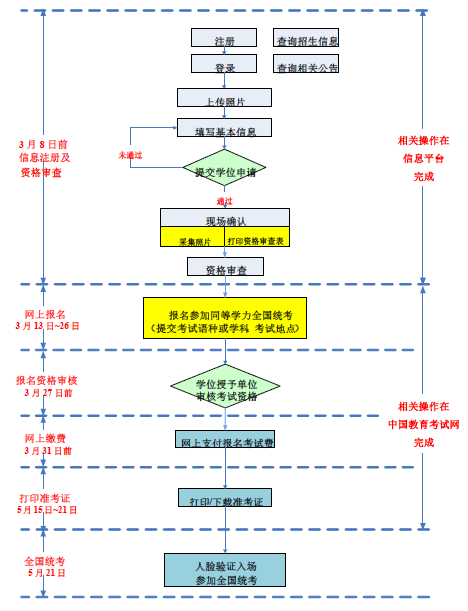 